ONESNAŽEVANJE ZEMLJE IN SKRB ZA OKOLJE (1. ura po urniku)Cilj: se seznanijo z onesnaževanjem Zemlje ter skrbjo za okoljeNALOGA: preberi besedilo v učbeniku, napiši predloge za varovanje okolja1. V učbeniku za gospodinjstvo si na strani 13 preberi: Onesnaževanje vode, prsti in zraka; Ekološko čiščenje in Skrb za okolje. 2. Iz obeh filmov, ki si ju že pogledal v preteklih tednih pouka na daljavo (Onesnaževanje vode in Ozy Ozon) ter iz prebranega besedila iz učbenika, napiši vsaj 5 predlogov za varovanje okolja, ki jih lahko prispeva vsak izmed nas. Lahko dodaš tudi svoje predloge!Povezava do filma (Onesnaževanje vode): http://www.youtube.com/watch?v=VG7Jtik5QxUPovezava do filma (Ozy Ozon): https://www.youtube.com/watch?v=cuhOxSIN6YoSvoje predloge za varovanje okolja mi pošlji na moj elektronski naslov ana.mirtic@guest.arnes.si v sredo, 20. 5. 2020, do 13. ure. 6. PRAKTIČNA VAJA (2. in 3. ura po urniku)Cilj: pripravijo jed po recepturiNALOGA: skuhaj kosilo po receptu, ki ga najdeš v tem dokumentu na naslednji strani 6. praktična vaja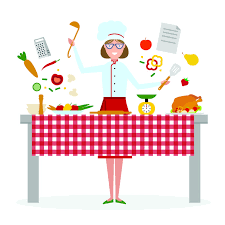  Krompirjeva juha  Medeni kolač Kompot KROMPIREJVA JUHASestavine: ½ kg krompirja, ½ čebule, 4 žlice olja, 1 korenček, 2 pesti drobnih testenin, sol, lovorov list, majaron , mleta paprika.Priprava: najprej olupimo krompir in ga narežemo na kocke. Na olju popražimo čebulo. Ko zarumeni, dodamo na kocke narezan krompir in ga pražimo. Ko postekleni, dodamo še na kocke narezan korenček  in potresemo z mleto papriko. Še malo popražimo in zalijemo z vodo.Dodamo sol in začimbe in pustimo vreti. Ko se krompir začne mehčati, dodamo še testenine. Vse skuhamo do mehkega in postrežemo.Okus lahko izboljšamo z vinskim kisom ali kislo smetano. MEDENI KOLAČSestavine: 500 g medu, 75 g sladkorja, 1 vanilin sladkor,  100 g margarine, 2 žlički mleka, 2 jajci, 500 g moke, 1 pecilni prašek, 10 dag  sesekljanih lešnikov (ali orehov ali mandljev), 1 žlička cimeta, ščepec soli, ščepec mletih klinčkov.Priprava: v skledi segrejemo med, sladkorja, vanilin sladkor, margarino in 2 žlički mleka. Ko se zmes malo ohladi, dodamo jajci in presejano moko s pecilnim praškom, ščepec soli, žličko cimeta, ščepec zmletih klinčkov in sesekljane lešnike (orehe ali mandlje) in vmesimo gosto testo. Testo poravnamo po pekaču na 1 cm debelo. Po testu položimo polovičke lešnikov (ali orehovih jedrc ali mandeljnov). Pečemo pri 180 °C približno 25 minut. Še vroče pecivo prelijemo in premažemo z vročo sladko vodo (skuhaj 5 žlic vode in 5 žlic sladkorja). Ohlajeno narežemo na kocke tako, da bo na vsaki en lešnik (oreh ali  mandelj). KOMPOTSestavine: 3 jabolka, sladkor, cimetova skorja, klinčki.Priprava: v kozici zavri 1 l vode. Medtem nalupi 3 jabolka in jih razreži na krhlje. Takoj jih stresi v vrelo vodo, sladkaj po okusu, dodaj cimetovo skorjo in cele klinčke in pusti vreti, da se krhlji zmehčajo. Odstavi in ohladi. Postrezi k sladici.